Pharmacy Reengineering (PRE) Inbound ePrescribing (IEP) 4.1 VistA Patch # PSO*7.0*635 Implementation Guide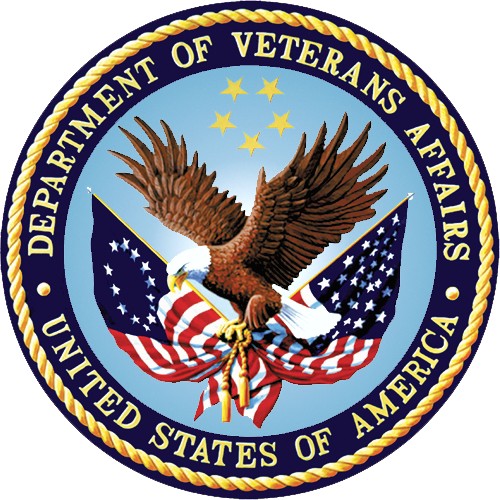 April 2021Version 3.9 Department of Veterans AffairsOffice of Information and Technology (OIT)Revision HistoryTable of ContentsList of TablesTable 1: NewRx, Ref ill/RxRenewal Request and Response, CancelRx Request and Response (v2.0 and v3.0)	2Table 2: RxRenewal Response – Replace Type (v4.0)	3Table 3: RxChange Response – Replace Type (v4.0)	4Table 4: Inbound ePrescribing Web-Based Application User Roles & Capabilities	17Table 5: Inbound ePrescribing Release Documents	28Unit 1. ImplementationThis document provides implementation instructions for the Veterans Health InformationSystems and Technology Architecture (VistA) PSO*7.0*635 patch release /Inbound ePrescribing (IEP) Warranty defect remediation.VistA PSO*7.0*635 PatchThe IEP VistA Patch PSO*7.0*635 Warranty defect remediation provides software fixes for:SIG text is supposed to be up to 1000 characters, Inbound eRx software assigns wrong unit of measure in RxRenewal Request, RxRenewal Request failing at hub because "IndicationForUse" segment is not sending in "Sig" segmentInbound eRx software assigns wrong unit of measure in RxRenewal Request	NewRx coming in with ObservationDateTime, causing a failure at the eRx processing hub when generating an RxRenewal RequestUpdated Data Dictionary – ERX SERVICE REASON CODES file (#52.45), ACRcodes in ERX SERVICE REASON CODES file (#52.45) have an extra space at the endACR codes in ERX SERVICE REASON CODES file (#52.45) have an extra space at the endVA 'Refills' displaying incorrectly for RxRenewal response replace response messagesVA 'Refills' displaying incorrectly for RxRenewal response replace response messages extend the logic from 365 days to 1 and half year for messages related to display at hub (Track/Audit page), a backlog of messages is queueing up and waiting for outbounddelivery to CH during peak hours, reports page columns are missing in the last three reportsNewRx counts not showing for summary new Rx Only and report totals at the bottom of the tables do not align with the correct columnReports - number of records not being displayed at the bottom of all reports and column width for Message Type in Track/Audit not wide enough.When editing the Validate Drug/SIG for Replace RxRenewal Response, eRx refills are not decrementing correctly and incorrectly displays the # of Refills.The steps required for full implementation are listed. However, this document is limited to the technical changes required for implementation. Please refer to the Inbound ePrescribing User Guide in the VA Software Document Library (VDL) for more information on the VistA eRX Holding Queue functionality and other eRX user functions.Install VistA PatchOnce the patch is received from Forum for National Deployment the local Site IT Administrator for each Pharmacy site needs to install the PSO*7.0*635 patch. The software for this patch isbeing released in a PackMan message.Install VistA Patch PSO*7.0*635 – For detailed instructions, refer to Installation Guide - Inbound ePrescribing (pso_7_0_p635_ig.pdf).See Pre-Installation Instructions in the Patch Description for sites configured and running PSO*7.0*635.Validate that the Inbound eRX patch was installed successfully.TrainingOnce the Pharmacy Manager has decided that their site will be processing live eRX’s they need to first ensure that their pharmacists/users have been trained on using the ePrescribing application.To train the end users on using the application, refer to Training Material at Inbound ePrescribing (IEP) Training Materials.Assign Security Keys in VistA to eRX Holding Queue UsersAssign keys for users who need access to the VistA eRX Holding Queue.VistA Security Keys for accessing eRX Holding QueueThe following keys are available:PSDRPH: PSDRPH key is assigned to Pharmacists only. Most Pharmacists may already have been allocated this key, and therefore no additional action is required for these users.PSO ERX ADV TECHPSO ERX TECHPSO ERX VIEWTable 1: NewRx, Refill/RxRenewal Request and Response, CancelRx Request and Response (v2.0 and v3.0)Table 2: RxRenewal Response – Replace Type (v4.0)Table 3: RxChange Response – Replace Type (v4.0)X – This means have ability to use option.Steps to assign Security Keys in VistAThe following outlines the steps for assigning keys (may need to be done by local Site IT Administrator):Log in to VistA.At the “Select OPTION NAME” prompt, type “eve” and then press the <Enter> key.At the “Choose 1-5” prompt, type “1” (for EVE Systems Manager Menu) and then press the <Enter> key.At the “Select Systems Manager Menu Option” prompt, type “menu” (for Menu Management) and then press the <Enter> key.At the “Select Menu Management Option” prompt, type “key” (for Key Management) and then press the <Enter> key.At the “Select Key Management Option” prompt, type “allocation” (for Allocation of Security Keys) and then press the <Enter> key.At the “Allocate key” prompt, type the name of the security key you want to assign and then press the <Enter> key.At the “Holder of key” prompt, type the name of the first user to whom you are assigning the key and then press the <Enter> key.At the “Another holder” prompt, type the name of a second user to whom you areassigning the key and then press the <Enter> key. Repeat this step for all users to whom you are assigning the key.At the “You are allocating keys. Do you wish to proceed? YES//” prompt, press the<Enter> key to accept the default response.ConfigurationThe sites need to determine which outpatient pharmacy site is going live. A pharmacy site isconsidered a Division in outpatient pharmacy. All inbound eRX sites must be physical locations, already have an NCPDP NUMBER, and have an NPI NUMBER.Verify NCPDP NUMBER used by ePharmacyReview the local pharmacy information by contacting the ePharmacy Team via email at VHA ePharmacy Implementation Team.For each dispensing pharmacy, verify the following data in the columns of the spreadsheet maintained by the ePharmacy Team:Physical Address (columns J-M)Pharmacy Phone Number (column N)Pharmacy Fax Number (column O)Pharmacy email address (column P)Date Pharmacy Logistics Updated (column U)Updates Completed by (column V)Make, or request ePharmacy Team to make, the changes on the spreadsheet. Once a pharmacy goes live with Inbound eRX, the NCPDP information is published to providers and others,therefore accuracy is essential. In addition, if the eRX fails, the clearing house sends anautomated fax of the eRX to the pharmacy. So, ensure that your pharmacy’s fax number is correct. If changes are made, they update at the NCPDP and the clearinghouse. Updating NCPDP and the clearinghouse is a manual process and takes time.OUTPATIENT SITE file (#59)Using FileMan, inquire into the OUTPATIENT SITE file (#59), check the NCPDP NUMBER file (#1008), NPI Institution field (#101), and CPRS Order Institution field (#8).Ensure that the NCPDP NUMBER is the same as the one that is listed in the ECME Setup-Pharmacies Report (see Section 1.1.5 above).Make note of the NPI Institution entry.Add the pharmacy (in the NPI Institution field) as a CPRS Ordering Institution, so theeRX orders can be pulled using Complete orders from OERR [PSO LMOE FINISH].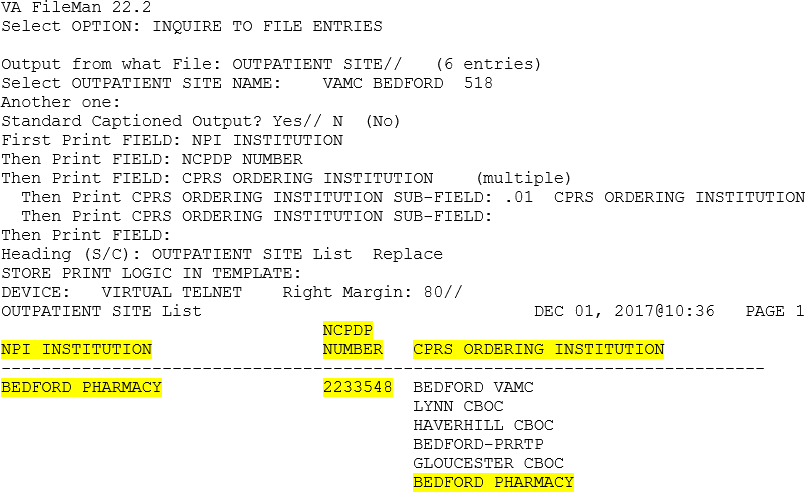 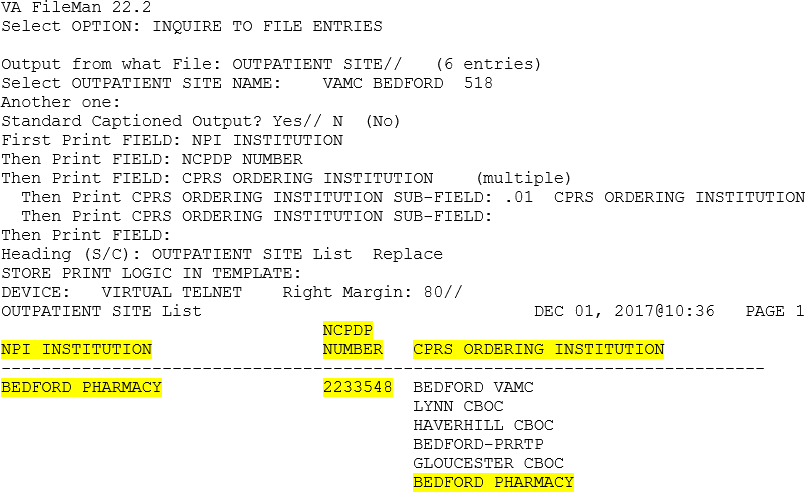 Figure 1-1: OUTPATIENT SITE file (#59) in Inquire ModeWhen to contact ePharmacy Implementation Team:Sites should contact the ePharmacy Team prior to making any changes to the VistA Electronic Claims Management Engine Number (ECME) Setup.The ePharmacy Team should be notified of changes to the Physical Address, Telephone Number,Fax Number, when new pharmacies open and/or if a pharmacy closes. The ePharmacy Team coordinates any needed changes with NCPDP, NPI Team and the clearinghouse. ContactePharmacy Team by e-mail at VHA ePharmacy Implementation Team.Configure Default eRX Clinic (OPTIONAL)The Default eRX Clinic allows the local user to locate non-processed eRX prescriptions by clinic name, in the existing pending queue.Sites can add a Default eRX Clinic in OUTPATIENT SITE file (#59), DEFAULT ERX CLINIC field (#10). A new Hospital Location entry with type as ‘Clinic’ needs to be created for thepurpose of Inbound ePrescribing.The diagram below depicts the relationship between OUTPATIENT SITE file (#59), HOSPITAL LOCATION file (#44), and INSTITUTION file (#4).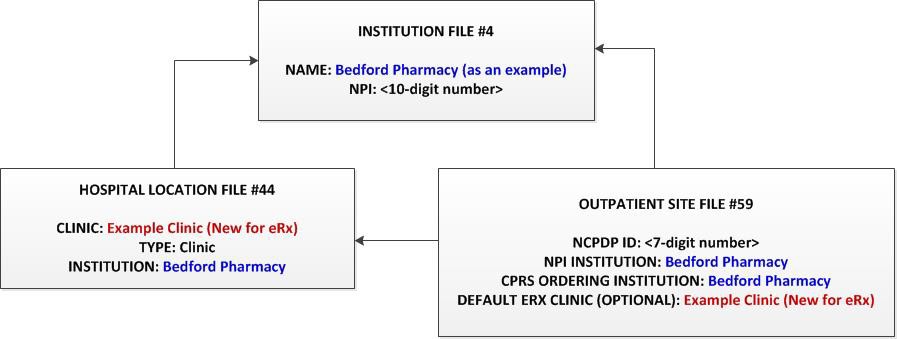 Figure 1-2: INSTITUTION file (#4), OUTPATIENT SITE file (#59) and HOSPITAL LOCATION file (#44)ConfigurationTo confirm setup of Default eRX Clinic, using FileMan “Enter or Edit File Entries” option, in the HOSPITAL LOCATION file (#44). This setup may require assistance from Medical Administration Team:Check the field: INSTITUTION field (#3).If it is blank, use the NPI INSTITUTION identified in OUTPATIENT SITE file (#59).If it is not blank, ensure that the NPI INSTITUTION is same as the one identified in OUTPATIENT SITE file (#59).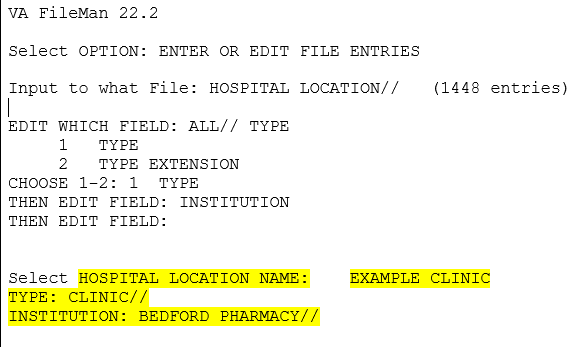 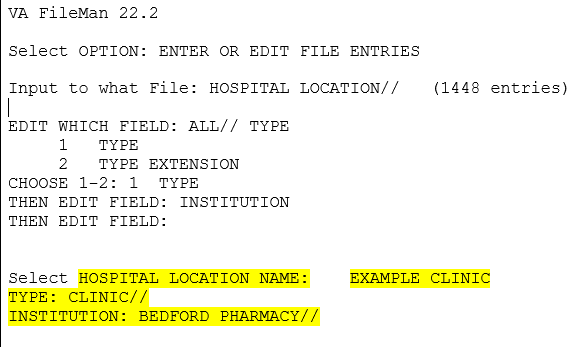 Figure 1-3: HOSPITAL LOCATION file (#44) in Enter or Edit File Entries ModeUsing FileMan “Enter or Edit File Entries”, in the OUTPATIENT SITE file (#59), enter the DEFAULT ERX CLINIC field (#10).If it is blank, populate it with the Clinic created for the purpose of Inbound ePrescribing.If it is not blank, ensure that the Clinic used is same as the one created for the purpose of Inbound ePrescribing.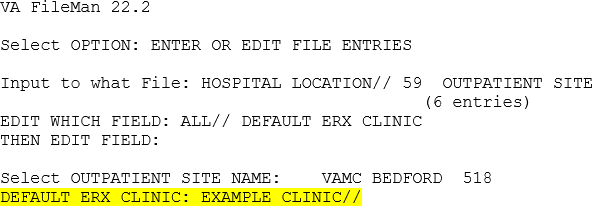 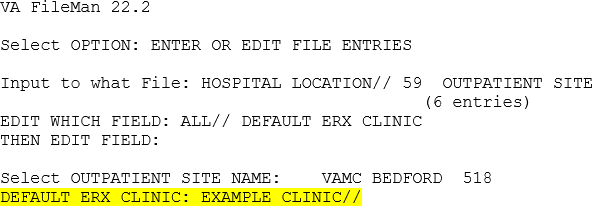 Figure 1-4: OUTPATIENT SITE file (#59) in Enter or Edit File Entries ModeNPI InstitutionUsing FileMan Inquiry into the INSTITUTION file (#4), select the NPI Institution identified in the OUTPATIENT SITE file (#59) from section 1.1.6, step b. Make note of the Pharmacy NPI Number.If there is no Pharmacy NPI, contact the ePharmacy Team and the NPI Team by e-mail at VHA ePharmacy Implementation Team and VHA NPI Team.The ePharmacy Team collaborates with the site and the NPI Team to determine if a new NPI is needed. If a new NPI is needed, the NPI Team submits the request to National Plan and Provider Enumeration System (NPPES) and notifies the site when the NPInumber is assigned by NPPES.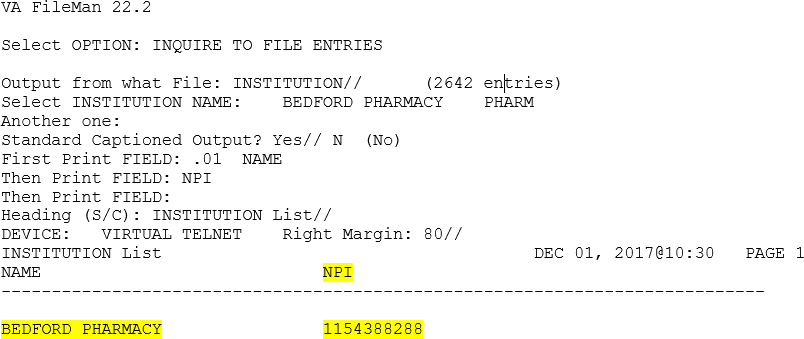 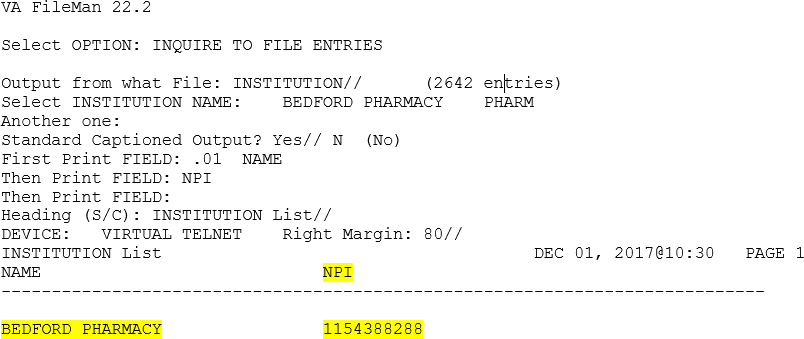 Figure 1-5: INSTITUTION file (#4) in Inquire ModeConfigure ERX DEFAULT LOOKBACK DAYS (OPTIONAL)Using Site Parameter Enter/Edit [PSO SITE PARAMETERS] option, update the value for ERX DEFAULT LOOK BACK DAYS (field #10.2), in OUTPATIENT SITE file (#59), as required by the site. Navigate and jump (^) to the ERX DEFAULT LOOKBACK DAYS.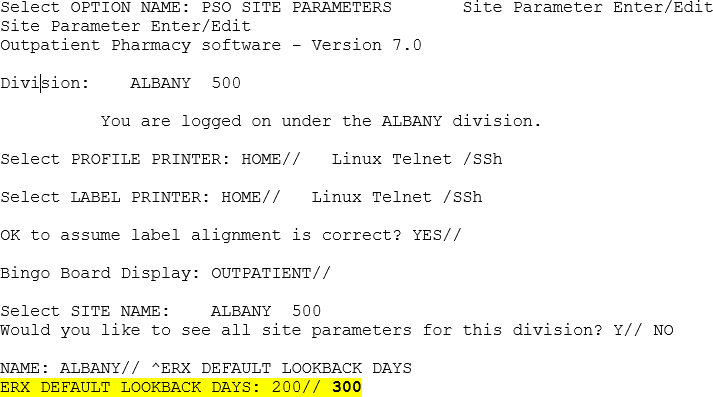 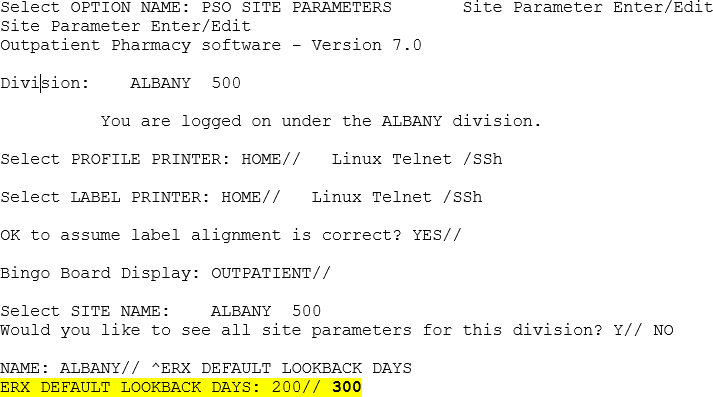 Figure 1-6: OUTPATIENT SITE file (#59) in Inquire Mode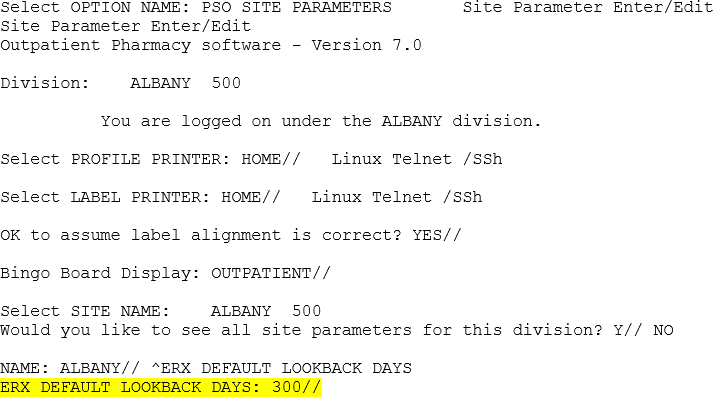 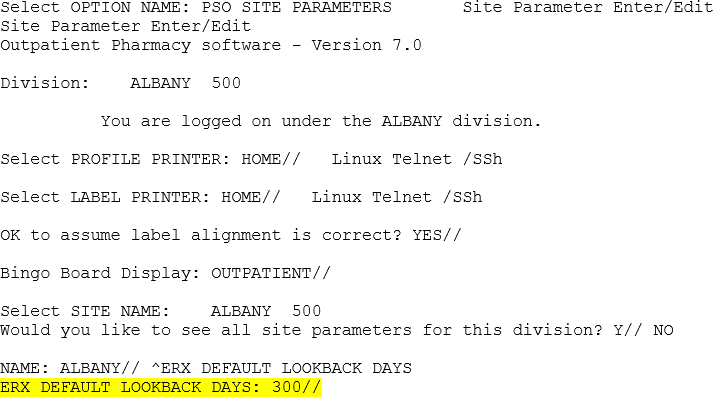 Figure 1-7: OUTPATIENT SITE file (#59) ERX DEFAULT LOOKBACK DAYS UpdatedReady to Go LiveOnce the site confirms the users have been trained and the NCPDP and NPI information is correct the site is then ready to proceed with enabling their pharmacy to start receiving live eRXes. The Inbound eRX Support Team assists the site with the final steps to enable their pharmacy.To Go Live, submit a help desk ticket to the VA National Service Desk (NSD) at 855- NSD-HELP (673-4357) and reference “Inbound eRX”.Provide the following site information for the ticket: NCPDP NUMBER, NPI #, VISN, VA Station ID, Pharmacy Name (External/Published), Address, Phone Number and Fax Number.NSD Team routes the ‘go live’ request to Inbound eRX Support Team.Once the Inbound eRX Support Team receives the NSD help ticket they contact the site point of contact (POC) to complete the steps to enable the pharmacy.The Support Team helps the local Site IT Administrator to setup the Connector Proxy.The local Site IT Administrator sets up the Connector Proxy and provides the access and verify codes to the Support Team.Select XOBU SITE SETUP MENU.Select CP - Enter/Edit Connector Proxy User.Answer the prompts, naming the connector: CONNECTORPROXY, PSO.At the “Want to edit ACCESS CODE (Y/N)” prompt, type “Y” (for Yes).Enter the access code for the connector proxy.Re-enter the access code for the connector proxy.At the “Want to edit VERIFY CODE (Y/N)” prompt, type “Y” (for Yes).Enter a verify code for the proxy connector.Re-enter the verify code for the proxy connector.The local Site IT Administrator also provides the VistA link FQDN, TCP Port, and primary Station ID to the Support Team.The Support Team will uses this configuration information to create and test a new VistA link connection from the Inbound eRX Processing Hub to the site.The Support Team provides the FQDN, PORT, and USERNAME/PASSWORD for WEB SERVER entry to the local Site IT Administrator.The Site IT Administrator configures the WEB SERVER entry.Select option XOBW WEB SERVER MANAGER.Select ES for Edit Server.At the “NAME” prompt, enter “PSO WEB SERVER”.At the “SERVER:” prompt, enter the target server FQDN. The target server name and port are given to the site during implementation.At the “PORT:” prompt, enter the target server port number.At the “STATUS:” prompt, ensure status is set to “ENABLED”.At the “LOGIN REQUIRED:” prompt, answer “YES”.At the “USERNAME:” prompt, enter the assigned username.At the “Want to edit PASSWORD (Y/N)” prompt, type “Y” (for YES).Enter the password associated with the username.Re-enter the password to verify the password.At the “SSL ENABLED” prompt, accept the default of “FALSE”.At the “Select Web Service” prompt, enter “PSO ERX WEB SERVICE”.The Support Team assigns user privileges for the IEP Web-based Graphical User Interface (GUI) Hub to the respective users from the site. Please see section 1.2.3 for additional details.The Support Team notifies the clearinghouse that the site is ready to Go Live.The Support Team coordinates with the site to determine the expected go live date.On the go live date, the clearinghouse sends a test eRX message to the site to confirm inbound connectivity and receipt of the message in the VistA Holding Queue.Upon confirming the receipt of the Test message successfully in VistA, the support team checks if a Verify message was sent successfully to test the outbound connection to theclearing house.The site responds with a reject message to test the outgoing connection to the Transaction Hub.Once successfully confirmed, the clearinghouse enables the Pharmacy in their directory and has SureScripts enable it in their directory.The Pharmacy is now Live and enabled to receive eRXes.Help DeskFor issues with the IEP web-based application that cannot be resolved by this manual or the site administrator, please contact the National Service Desk at 855-NSD-HELP (673-4357) andreference “Inbound eRX”.Help Desk Ticket InstructionsTo submit a Help Desk ticket:Select the “Your IT” icon on your desktop.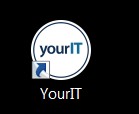 Figure 1-8: Your IT Desktop IconThe homepage displays.Select Incident.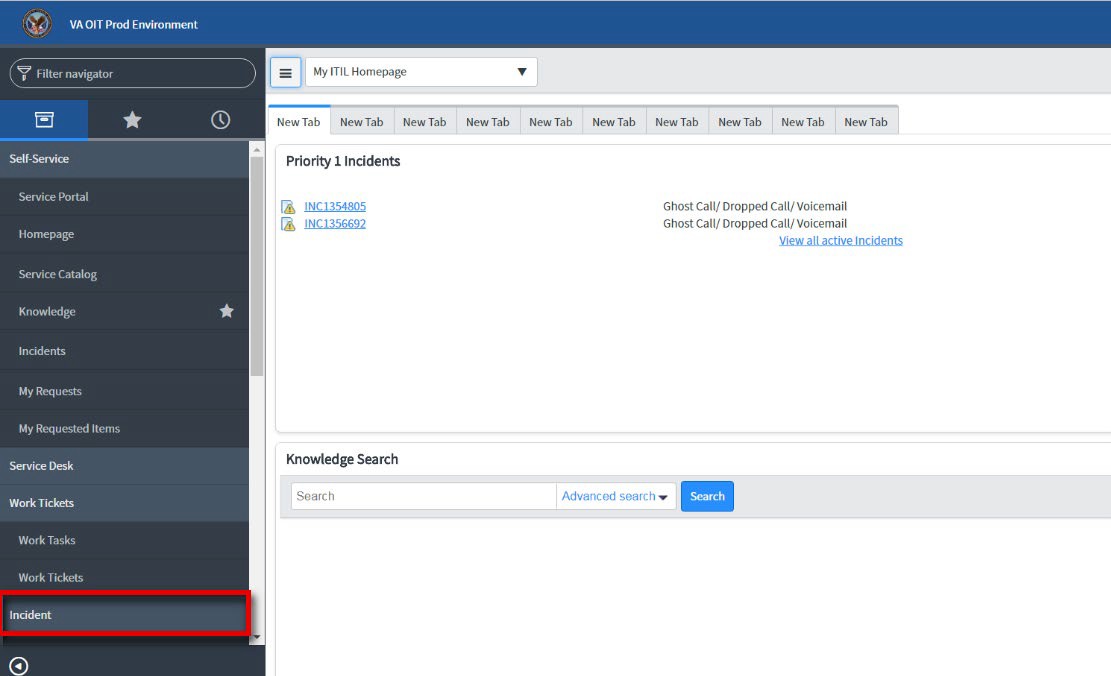 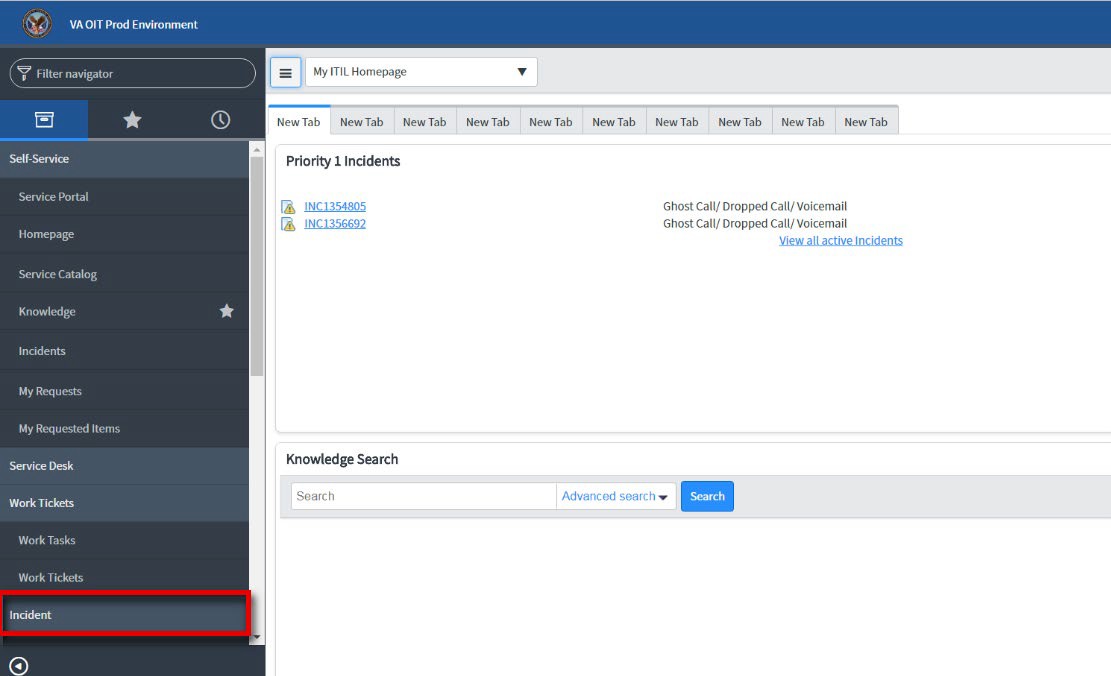 Figure 1-9: Incident SelectionSelect Create New.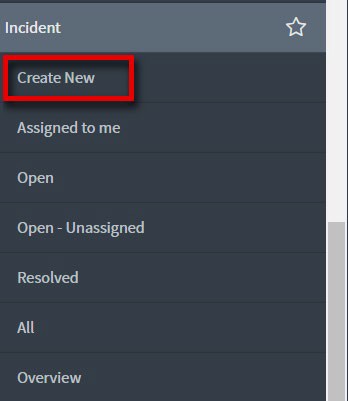 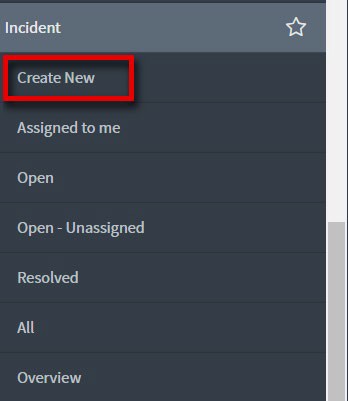 Figure 1-10: Create New SelectionPopulate the required fields.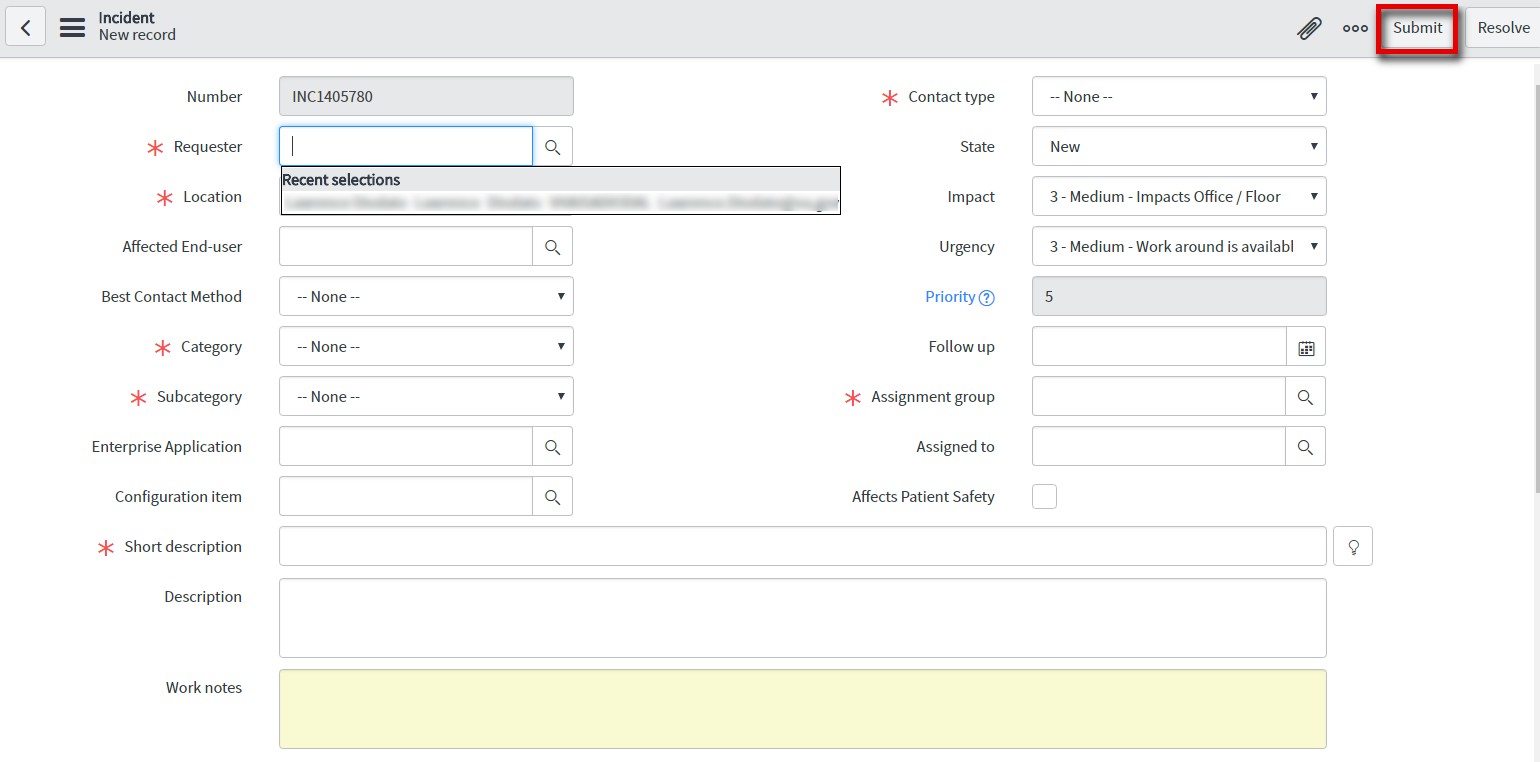 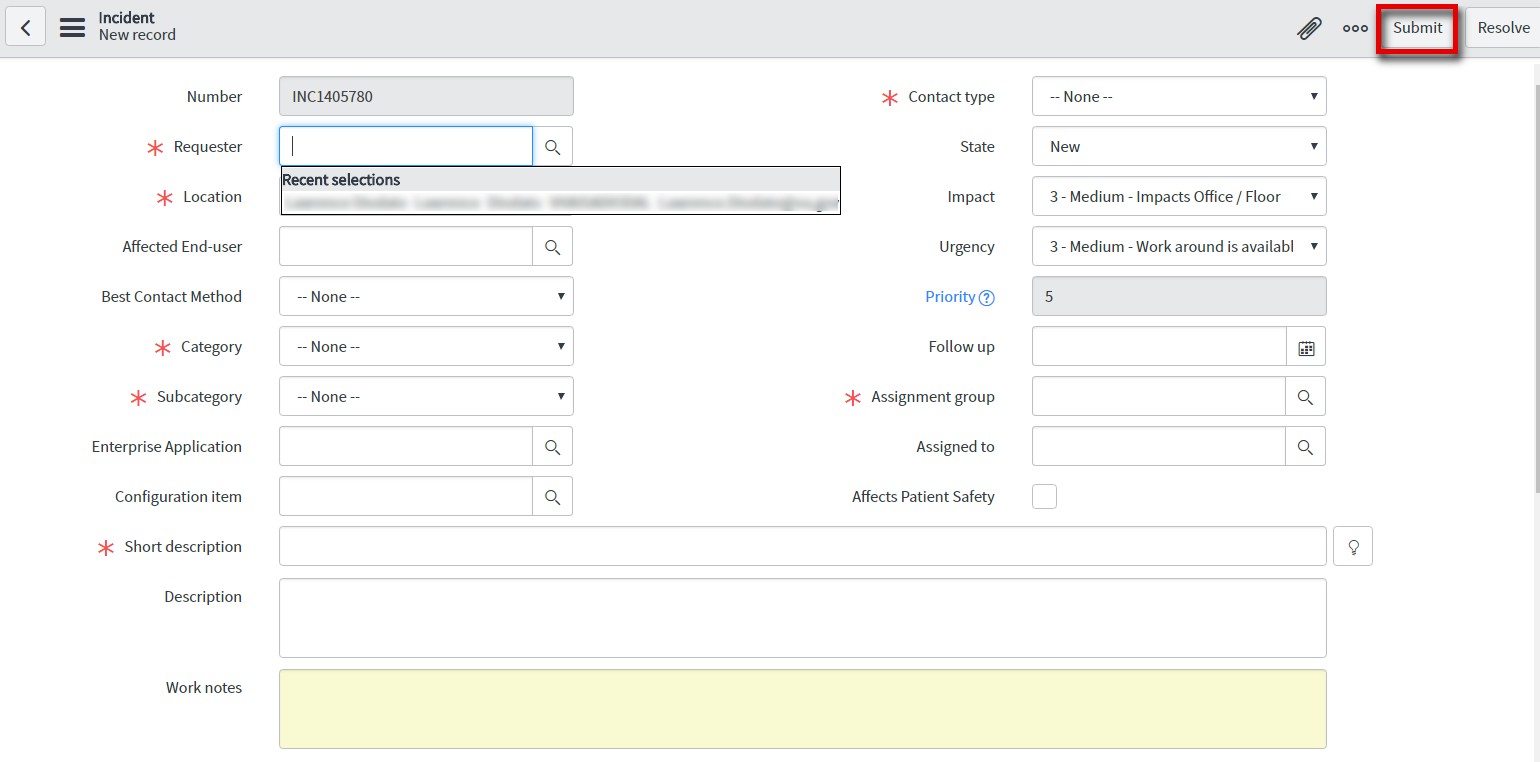 Select Submit.Figure 1-11: New IncidentInbound ePrescribing Web-based ApplicationThe IEP Web-based application provides eRX management, administration, and monitoringcapabilities. There are four modules of the IEP Web-based application: Pharmacy Management, Track/Audit, User Management, and Help. Please refer to the Inbound ePrescribing User Guide for more information on the functionality found within the application.The IEP Web-based application is accessed at the following link: Inbound ePrescribing Web Application.Create Shortcut on Workstation (Desktop)While at a user’s workstation, create shortcuts to the IEP Web-based application. To create a shortcut on a user’s desktop:Right-click the desktop and select New and then select Shortcut.Type the URL provided by IT support or the local Site IT Administrator in the “Type the location of the item” field and then select Next. A “Create Shortcut” dialog, similar to the one in the figure below, displays.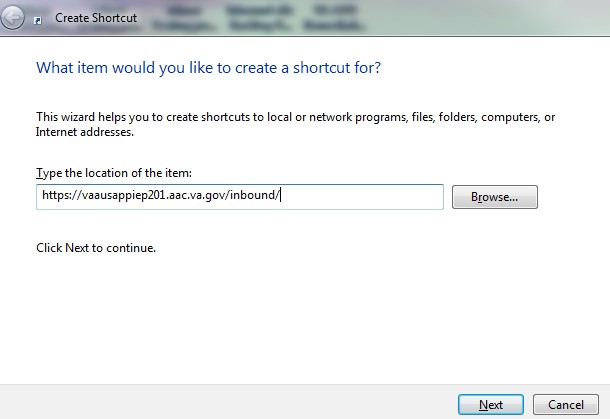 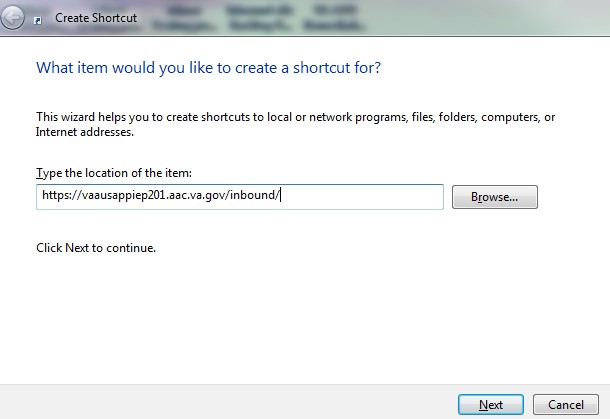 Figure 1-12: Create Shortcut Dialog BoxType a name for the shortcut in the “Type a name for this shortcut” field (e.g., Inbound ePrescribing).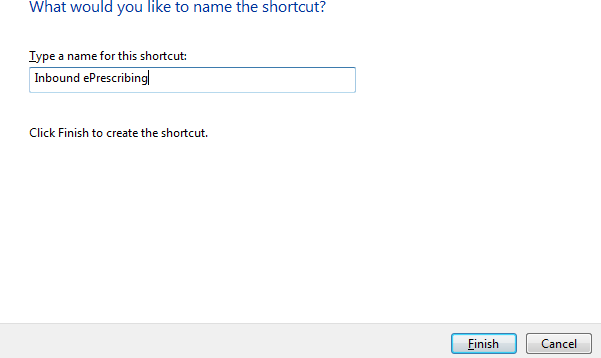 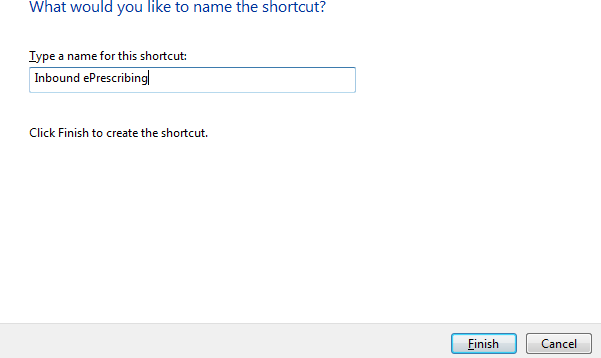 Figure 1-13: Name ShortcutSelect Finish to place the shortcut on the desktop.Turn off Compatibility SettingThe IEP Web-based application runs in Internet Explorer 11 or greater. Note that Compatibility View must be turned off for the application to run effectively.To turn off Compatibility View:In Internet Explorer, select Tools > Compatibility View Settings.Verify that the “Display intranet sites in Compatibility View” checkbox is not selected.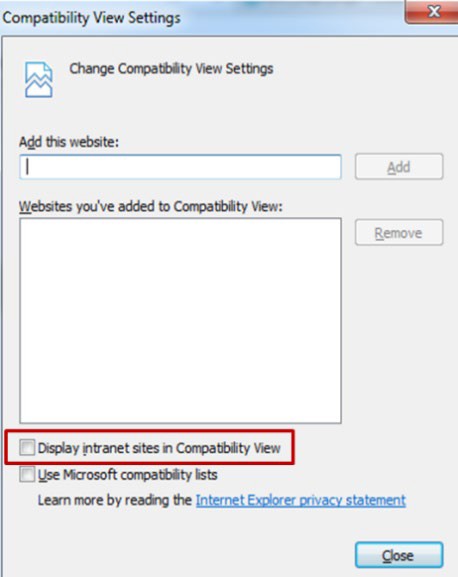 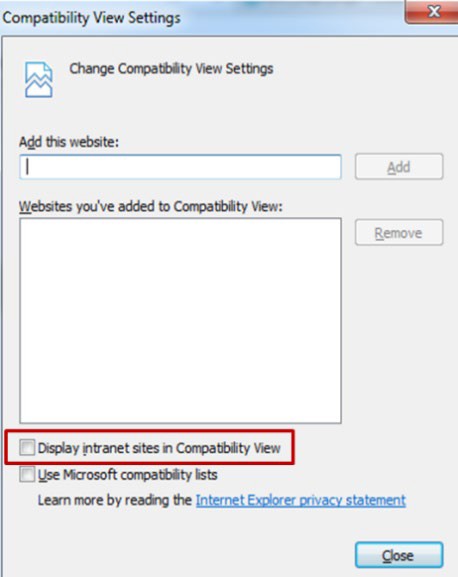 Figure 1-14: Compatibility View SettingsAssign Roles in IEP Web-based ApplicationA local Site IT Administrator needs to be identified and assigned for administering the IEP Web- based application. The local Site IT Administrator manages user access and permissions of the Web-based application at the site. The following roles are available in the application:Table 4: Inbound ePrescribing Web-Based Application User Roles & CapabilitiesThe Support Team assigns user privileges for the IEP Web-based Graphical User Interface (GUI) Hub to the respective users from the site, including the Site IT Administrator role. For continued support in assigning user privileges, the local Site IT Administrators can use the UserManagement screen to add new users, modify user roles, and disable users. This module only displays for users with the Administrator role assigned.Add New UserSystem Administrators can add new users from the User Management screen. To add a new user:Enter the new user’s User ID, First Name, and Last Name.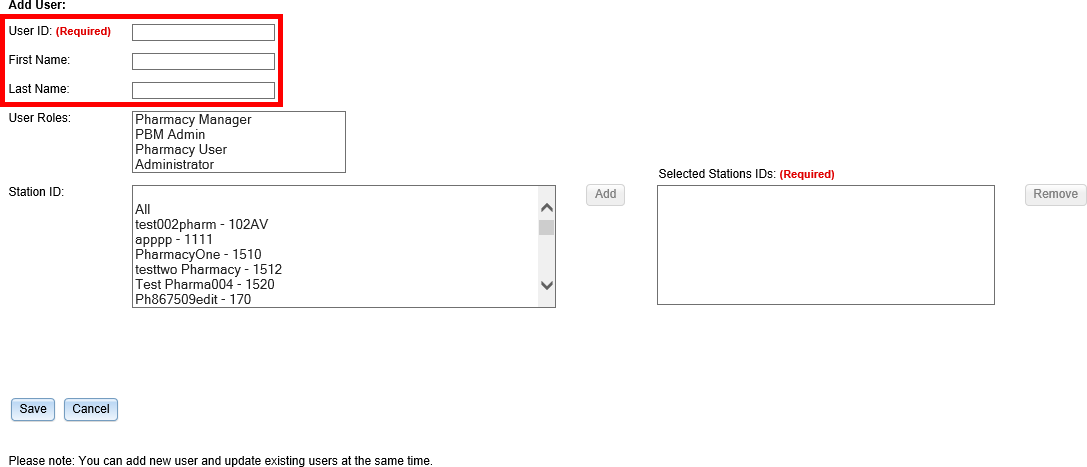 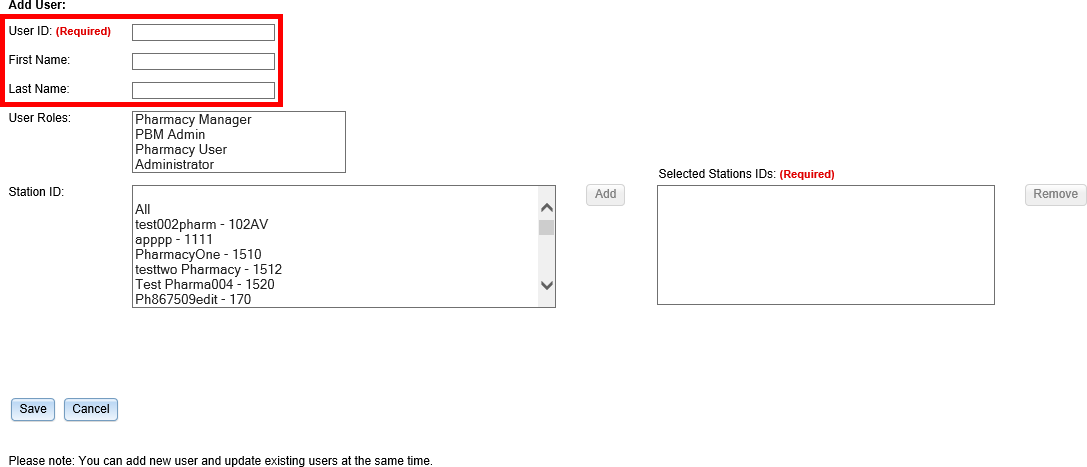 Figure 1-15: Add User - User ID, First Name, Last NameSelect the new user’s role(s). Multiple roles may be selected by holding <Ctrl> while selecting more than one role.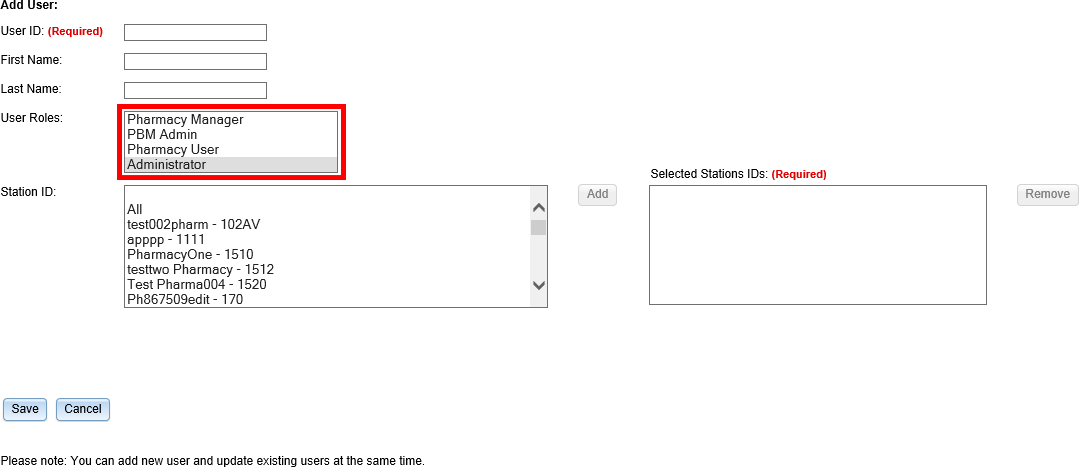 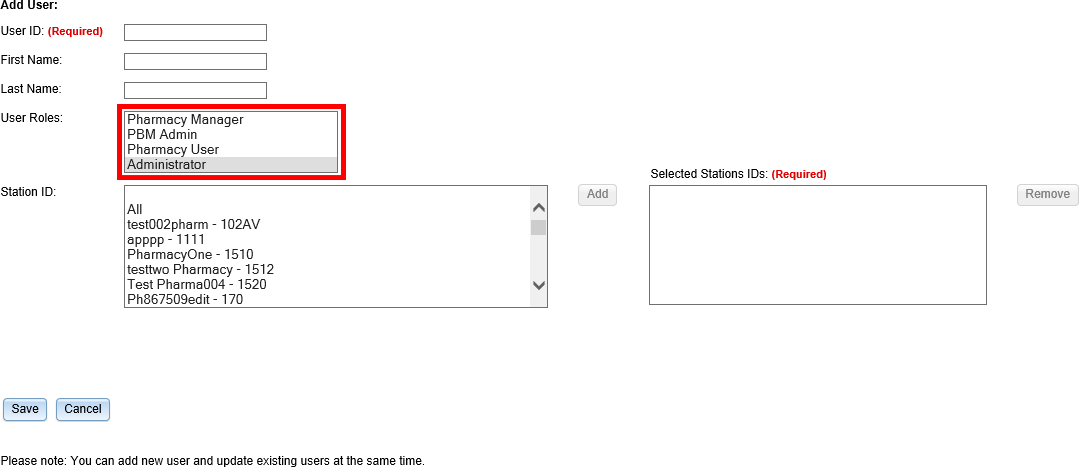 Figure 1-16: Add User - Select User RolesSelect the Station ID(s) for the user to have access to. Use the drop down menu to display the Station ID selection Multiple Station IDs may be selected by holding <Ctrl> while selecting more than one Station ID.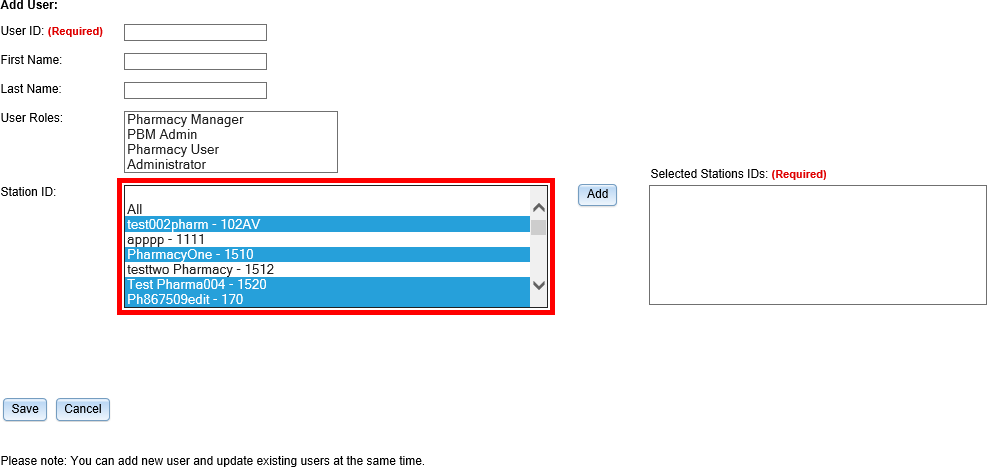 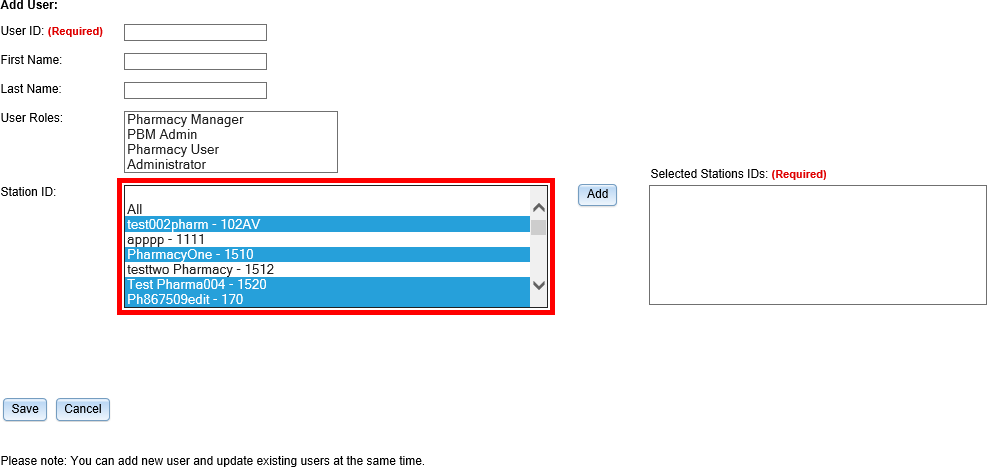 Figure 1-17: Add User – Select Station IDSelect the Add button to add the selected Station ID to the “Selected Station IDs” field. To remove Station IDs from the “Selected Station IDs” field, select Remove (not shown).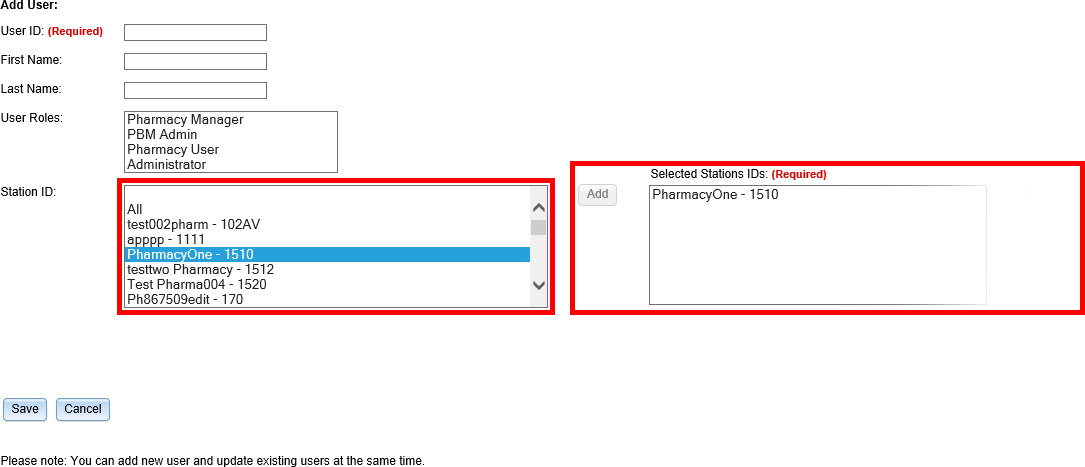 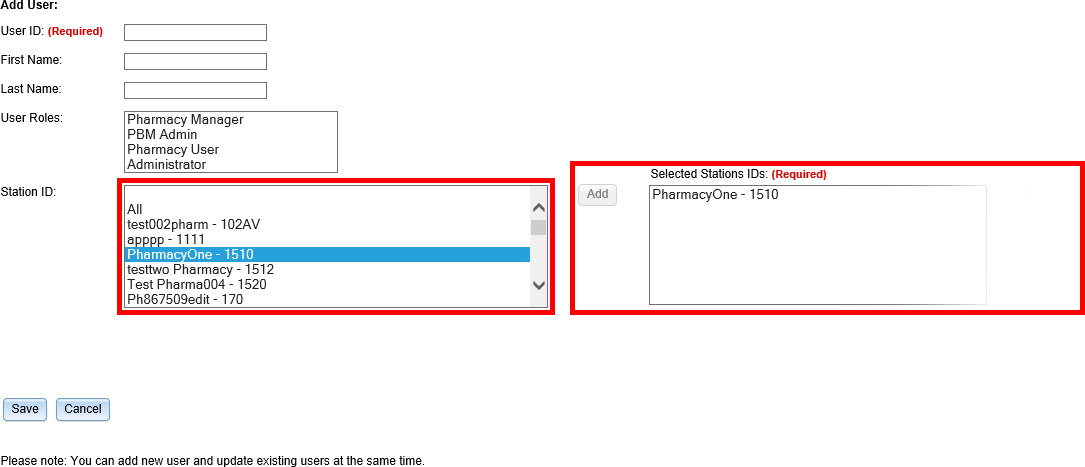 Figure 1-18: Add User – Add and Remove Station IDWhen a user is assigned to a Station ID, they are only able to see other users and information within that Station ID. For example, in the User Management table they only see users alsoassigned to that Station ID and under Pharmacy Management, they only see information for pharmacies within that Station ID.If All is selected from the “Station ID” field and added to the “Selected Station IDs” field, the user has access to all Station IDs. Additional Station ID values cannot be added if All has beenselected and added to the “Selected Station IDs” field. If a user attempts to add additional values an error message displays.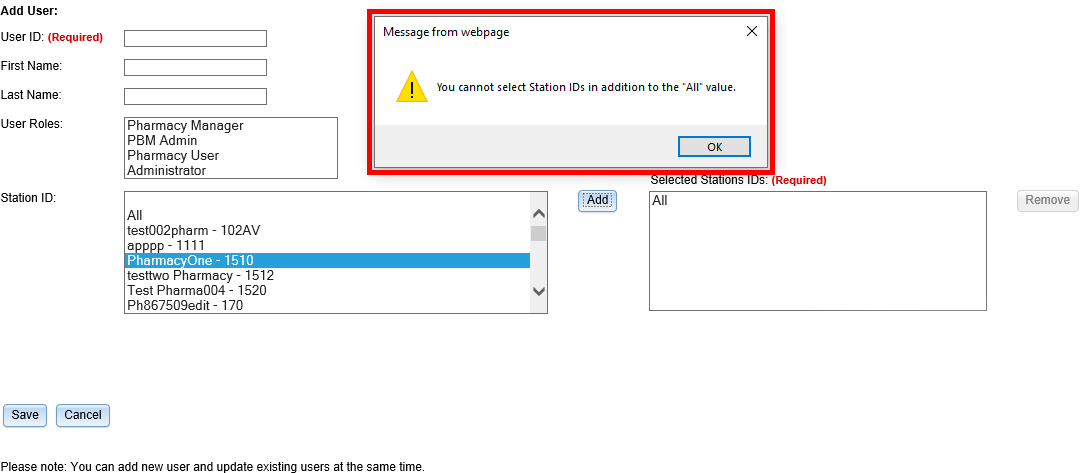 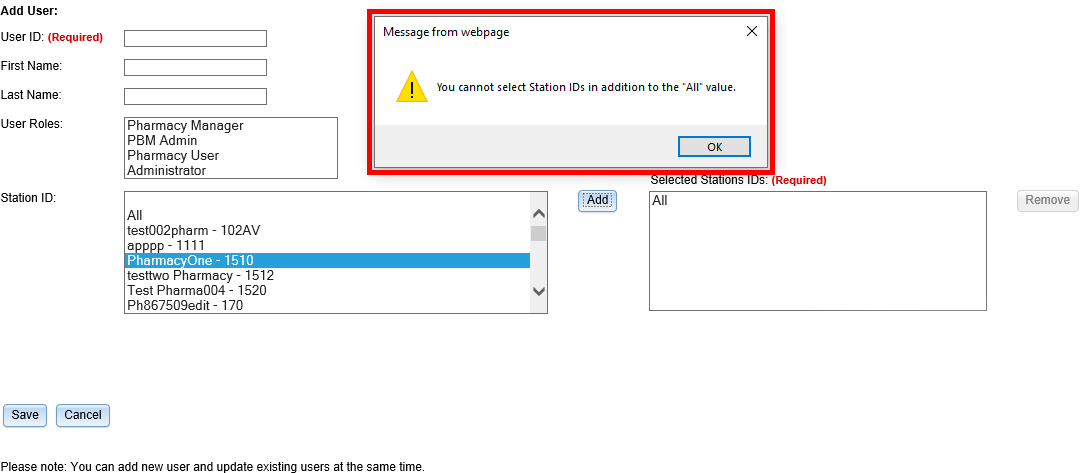 Figure 1-19: All Selection Error MessageSelect Save to add the new user to the users list. To cancel adding a new user, selectCancel.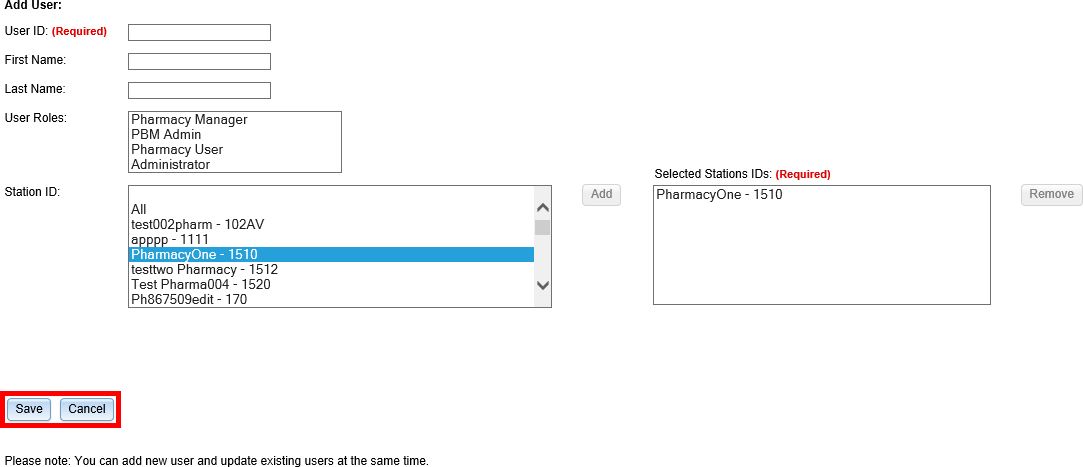 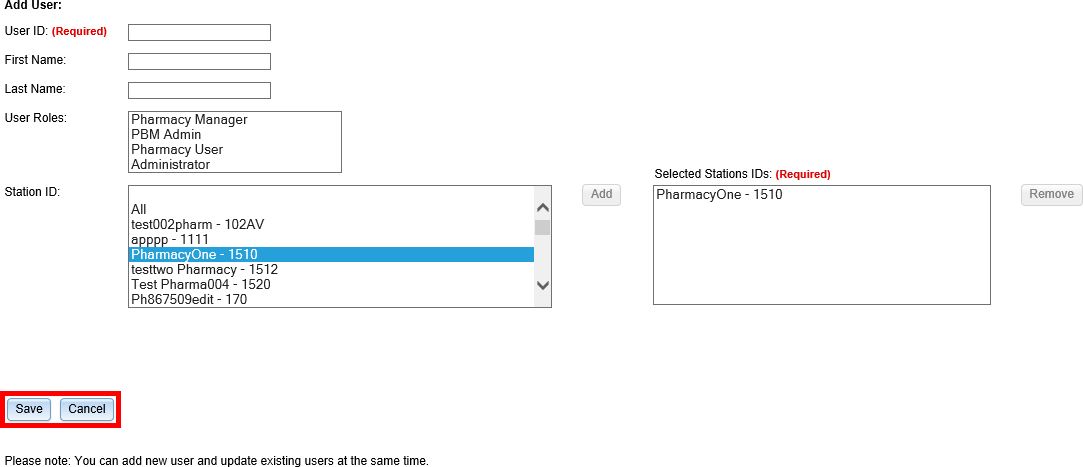 Figure 1-20: Add User - Save and CancelModify User RoleSystem Administrators can modify user roles from the User Management screen. User roles include:Pharmacy ManagerPBM AdminPharmacy UserAdministratorFor further information on user roles and capabilities, please refer to the Inbound ePrescribing User Guide.To modify user roles:From the users list, locate the user and select the checkbox(es) for the desired user role(s).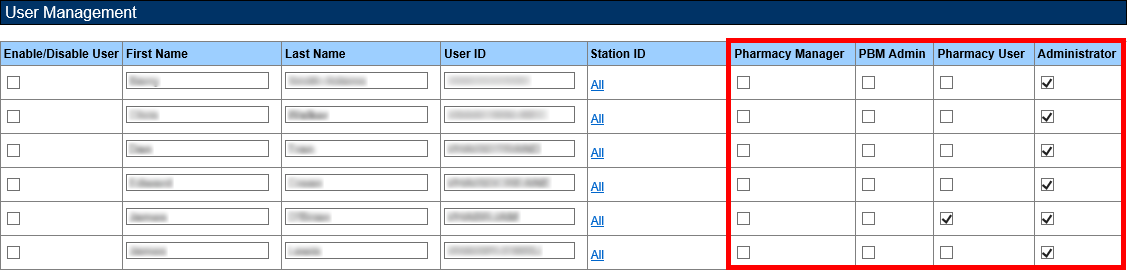 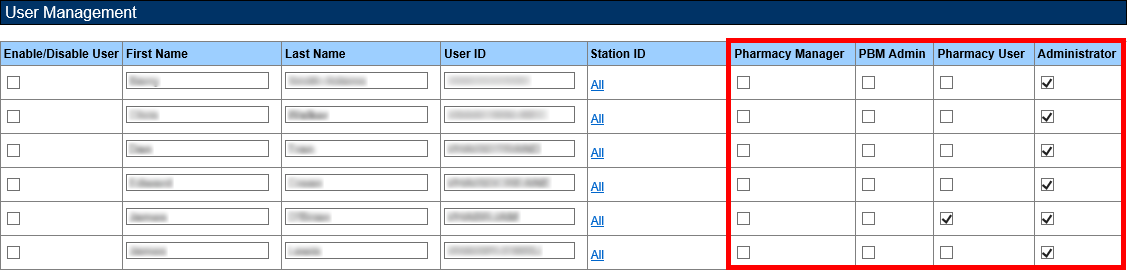 Figure 1-21: Select User RolesSelect Save at the bottom of the screen. A message displays indicating that the user was updated successfully.Select Cancel to cancel modifying user roles.Enable/Disable UsersUsers can be disabled and/or re-enabled to use the web application. To update a user’s access to the application, locate the user in the User Management table and select the checkmark in the “Enable/Disable” column. Select Save from the bottom of the screen to update the user’s access.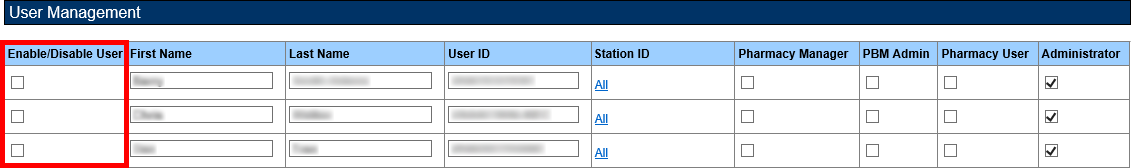 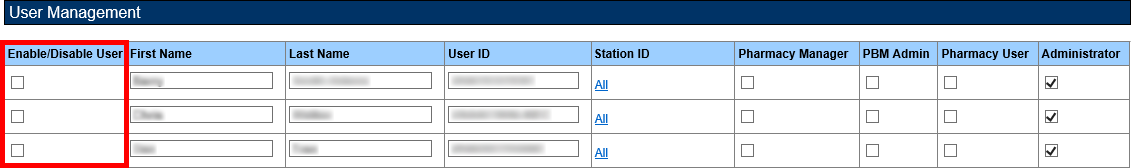 Figure 1-22: User Management Table – Enable/Disable UserWhen a user is disabled, their information is greyed in the User Management table. To modify the user’s access again, select the checkbox in the “Enable/Disable” column again.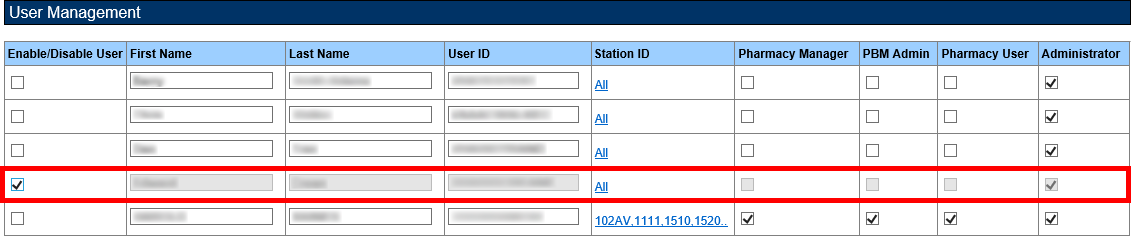 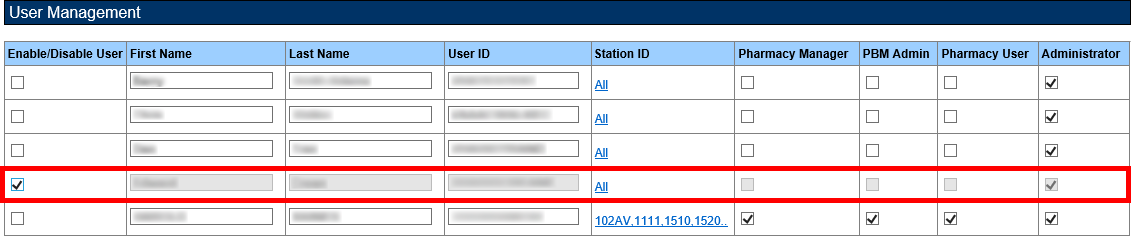 Figure 1-23: User DisabledIf a user that has been disabled attempts to log in to the application, an error message displays.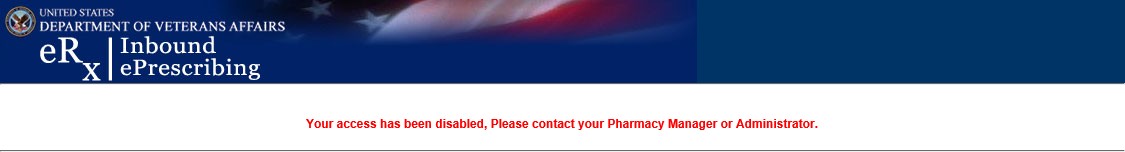 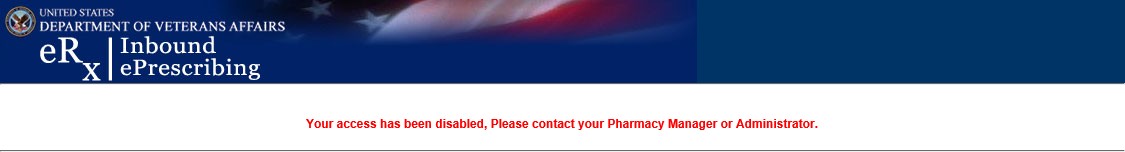 Figure 1-24: User Disabled Error MessagePharmacy ManagementThe Pharmacy Management screen displays the Pharmacy Management table. The default view displays all VA pharmacies. Actions available to users include:Search PharmacyAdd PharmacyUpdate PharmacySearch PharmacyUsers can search for a pharmacy from the Pharmacy Management screen. The default view lists all VA pharmacies.To search for a pharmacy:Enter the NCPDP ID (if known).Enter the Pharmacy Name.Select the desired VISN number from the “VISN” drop down.Select the desired Station ID from the “Station ID” drop down. If viewing All VISNs, the user is unable to select a Station ID. To select a specific Station ID, the VISN must beselected.Select Search.The Pharmacy Management table displays results for the selected search criteria.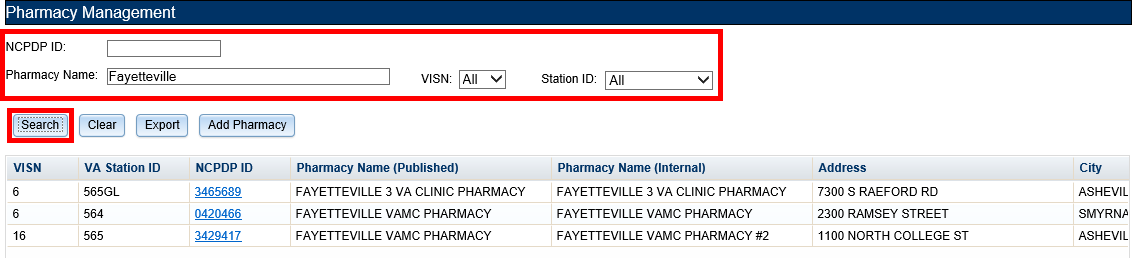 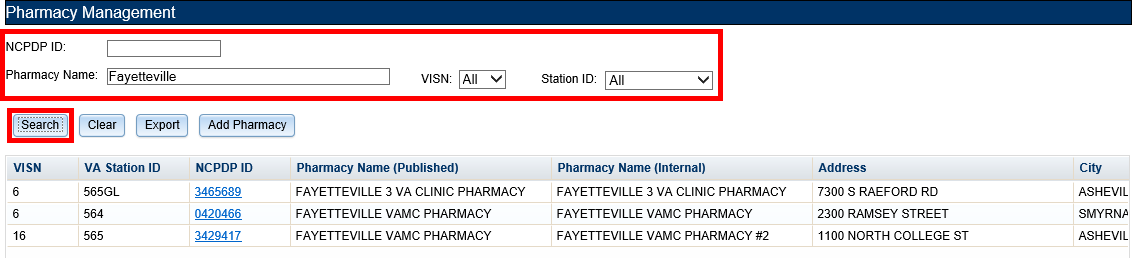 Add PharmacyFigure 1-25: Search for a PharmacyTo add a new pharmacy, please submit a help desk ticket to the VA National Service Desk (NSD) at 1-855-NSD-HELP (673-4357) and reference “Inbound eRX”.Enable PharmacyThe pharmacy can be enabled to receive eRXes during initial go live or if it has been previously disabled. To enable a pharmacy select Yes from the “Inbound eRX Enabled” drop down on the Edit Pharmacy screen.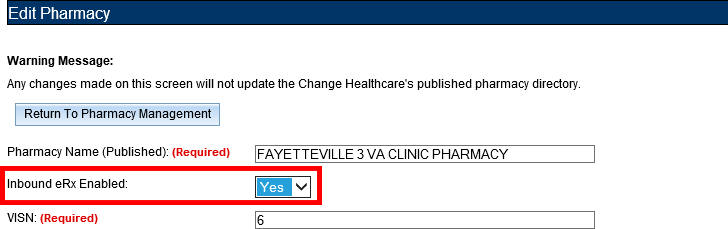 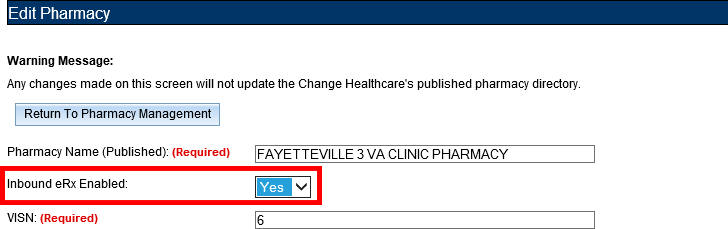 Figure 1-26: Enable PharmacyEnrollment and Eligibility CheckThe Enrollment and Eligibility (E&E) check may be enabled or disabled for individualpharmacies. This option is provided so each pharmacy may decide whether to turn the E&E check on or off depending on whether the patients whose eRXes are filled at the pharmacy are enrolled in the E&E system. For example, MbM does not currently have any patient enrolled with the E&E system.To ensure the Enrollment and Eligibility Check is enabled for a pharmacy, select the desiredpharmacy from the Pharmacy Management table and ensure “Yes” displays in the “Enrollment and Eligibility Check Enabled” field. If required, select Yes in the “Enrollment and Eligibility Check Enabled” drop down and then select Update.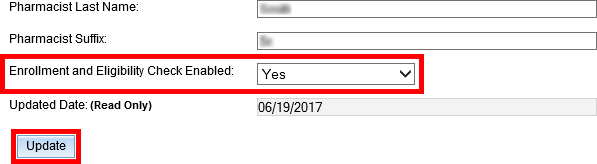 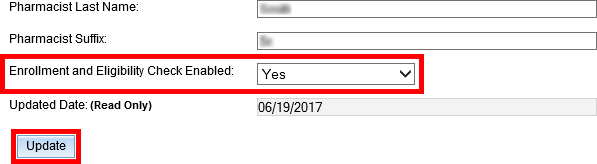 Figure 1-27: Enrollment and Eligibility Check EnabledTemporarily Disable PharmacyIn a case where a site needs to halt receiving ePrescriptions temporarily, use Disable eRX/Enable eRX fields.Disabling a pharmacy allows users the ability to temporarily disable the pharmacy fromreceiving eRXes in the event of a natural or facility disaster, maintenance, or move. This disables the pharmacy from receiving New eRXes, but outbound messages still go back to the externalprovider via Change Healthcare (CH). The pharmacy is disabled on the Processing Hub, but no changes are made in CH.To temporarily disable a pharmacy:On the Pharmacy Management screen, select Search and then, select the hyperlink for the desired pharmacy under the “NCPDP ID” column. The Edit Pharmacy screendisplays.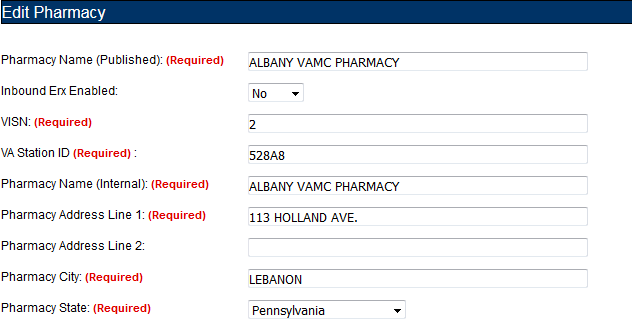 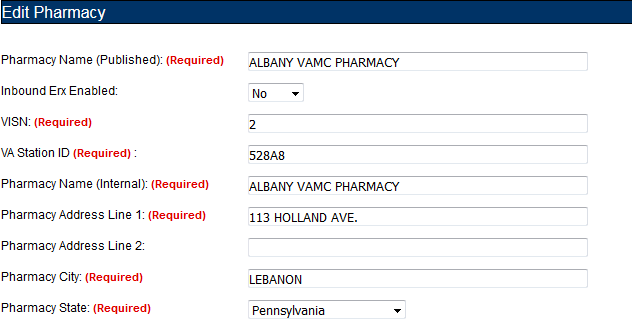 Figure 1-28: Edit Pharmacy ScreenSelect No from the “Inbound eRX Enabled” drop down.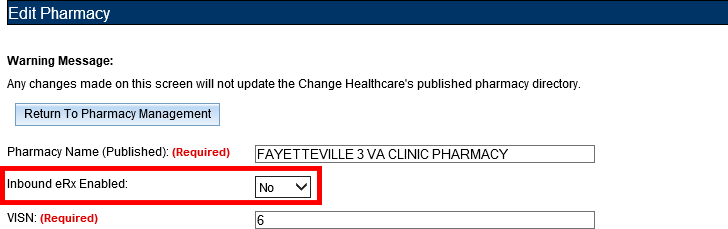 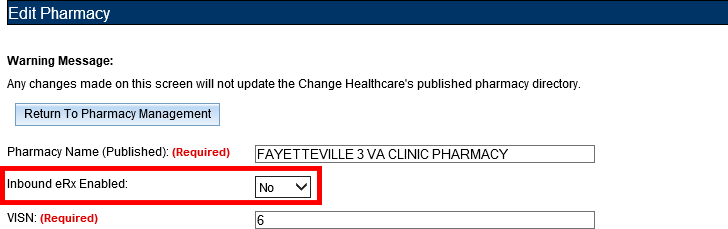 Figure 1-29: Inbound eRX Enabled Drop DownAt the bottom of the Edit Pharmacy screen, select Update to save all changes. The date that the fields were modified displays in the “Updated Date” field.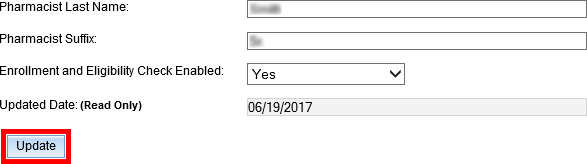 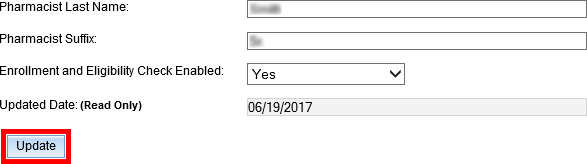 Figure 1-30: Update Pharmacy InformationSelecting the Return to Pharmacy Information button returns the user to the Pharmacy Management screen.Disable PharmacyTo completely halt a specific Pharmacy from receiving ePrescriptions, please submit a help desk ticket to the VA National Service Desk (NSD) at 1-855-NSD-HELP (673-4357) and reference “Inbound eRX”.Unit 2. Post Implementation Reporting ProblemsIf a site no longer wishes to receive eRX, they need to submit a help desk ticket to the VA Service Now (SNow)) at 1-855-673-4357) and reference “Inbound eRX”.SNow Team routes the ‘turn off’ request to the eRX Support Team who notifies theclearinghouse, ensuring that only eRX and NOT existing ePharmacy operations need to be disabled.To report all issues/problems submit a help desk ticket to the VA Snow at 1-855-673- 4357 and reference “Inbound eRX”.Sites should notify the VHA ePharmacy Implementation Team of changes to the Physical Address, Telephone Number, and Fax Number when new pharmacies open and/or if a pharmacy closes. The ePharmacy Team coordinates the needed changes with NCPDP, the NPI Team and the clearinghouse.Unit 3. Release DocumentationThe following documents and files are available on the anonymous software directories identified in the table below.Table 5: Inbound ePrescribing Release DocumentsThe documents are also available on the Outpatient Pharmacy VA Software Document Library (VDL), which is located at Outpatient Pharmacy VDL.DateVersionDescriptionAuthor04/09/213.9Updated for PSO*7.0*635-T3 (pg1)Technatomy04/06/213.8HPS Review. Update file #52.45 to ERX SERVICE REASON CODES file (#52.45)(pg1), Updated section 1.1 content to bullet list (pg1), section 1.1.1 Install Vista Patch item to reference Patch Description (pg1)Technatomy03/26/213.7Updated for PSO*7.0*635. Updated all references to PSO*7.0*635, section 1.1 VistA PSO*7.0*635 Patch (pg1), section1.1.1 Install VistA Patch (pg1)Technatomy10/28/203.6Updated sections 1.1.1 Install VistA Patches pg1, section 1.1.1 URL Reference, pg1.Technatomy09/20203.5Updated sections 1.1.3.1, 1.1.5, and screenshots under section 1.2Technatomy05/20193.4Updated link under Training section.Technatomy11/20183.3Added Pre-Installation instruction for sites configured and running PSO*7.0*527. Pg. 1.Technatomy10/20183.2Updated cover page to month of NovemberTechnatomy10/20183.1Update per HPS Review, pg. 1, 8,15, 21,25Technatomy09/20183.0New Document, Baseline release Technical Writer Review, 508 accessibility checks, document is compliant.TechnatomyVistA Security KeyPSD RPHPSO ERX ADV TECHPSO ERX TECHPSO ERX VIEWValidate PatientXXXValidate ProviderXXXValidate Drug/SIGXXXAccept ValidationXXVistA Security KeyPSD RPHPSO ERX ADV TECHPSO ERX TECHPSO ERX VIEWAccept eRXXXRejectXXXRemoveXXXHoldXXXUn HoldXXXSearch/SortXXXXPrintXXXXMessage ViewXXXXAck – RxRenewal ResponseXXXRxChange RequestXXXRxRenewal Request (OP)XXXAck – CancelRxXXAck – Inbound RxRenewal ErrorXXXVistA Security KeyPSD RPHPSO ERX ADV TECHPSO ERX TECHPSO ERX VIEWValidate PatientXXXValidate ProviderXXXValidate Drug/SIGXXXAccept ValidationXXAccept eRXXXRejectXXXRemoveXXXHoldXXXUn HoldXXXSearch/SortXXXXPrintXXXXMessage ViewXXXXVistA Security KeyPSD RPHPSO ERX ADV TECHPSO ERX TECHPSO ERX VIEWValidate PatientXXXValidate ProviderXXXValidate Drug/SIGXXXAccept ValidationXXAccept eRXXXRejectXXXRemoveXXXHoldXXXUn HoldXXXSearch/SortXXXXPrintXXXXMessage ViewXXXXAck – RxChange ResponseXXXUser RoleFunctionalityAdministratorFull Control, access to all tabsPharmacy ManagementHomePharmacy Management Track/AuditReports HelpPBM AdministratorHomePharmacy Management Track/AuditReportsHelpPharmacy UsersHome Track/Audit Reports HelpDef ault VA User (Read Only)Home Reports HelpFile NameTitleFTP Modepso_7_0_p635_igInstallation Guide - Inbound ePrescribing (pso*7*0*p635)Binarypso_7_0_p635_umUser Manual - Inbound ePrescribing (pso*7*0*p635)Binarypso_7_0_p635_tmTechnical Manual/Security Guide - Outpatient Pharmacy V.7.0Binarypso_7_0_p635_rnRelease Notes - Inbound ePrescribing (pso*7*0*p635)Binarypso_7_0_p635_imgImplementation Guide - Inbound ePrescribing (pso*7*0*p635)Binary